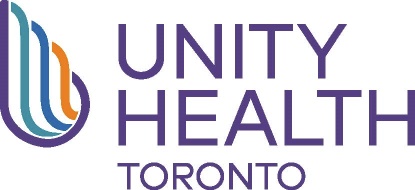        Research Job Posting Form
Weighted Interview Criteria:Important – Select a maximum of 5 competencies that you feel are the most important for a Candidate to have in order to do the job well. You must allocate a percentage to each weighted criteria in order of most important. The percentages must equal 100%.
*NOTE: Please save the completed template as a Microsoft Word document, NOT as a PDF*Assignment Payroll Information (formerly Payroll Org Number)Assignment Payroll Information (formerly Payroll Org Number)Position:(Refer to Job Descriptions and Salaries)How many Positions will be hired?Enter # of Positions to be Hired:                       Reason for Posting:Previous Incumbent Name:(Only applicable if this position is replacing another employee)Pay Range: (hourly, refer to Job Descriptions and Salaries)$How many weeks to post?Work Type:(formerly Job Status)If Work Type is Temporary, identify length of EmploymentIf Part-Time, identify how many days per weekIf Casual, estimate # of hours (indicate per week or over length of contract)Payroll Information:
(Please refer to the attached spreadsheet Research Org Units)  GHR Organization Unit Name:  Organization Unit Number:Payroll Time Entry Person(s):*NOTE: You must inform your time entry person that they will have a new person starting on payroll at the time of hire.  If you don’t know your time-entry person, please contact the Research Employment Coordinator.*NOTE: You must inform your time entry person that they will have a new person starting on payroll at the time of hire.  If you don’t know your time-entry person, please contact the Research Employment Coordinator.Manager InformationManager InformationManager InformationPI Name:  Phone Ext:Program Manager (If applicable):
Phone Ext:   Accounting Unit & Activity Number(s):  Accounting Unit & Activity Number(s):  Accounting Unit & Activity Number(s):  Accounting Unit & Activity Number(s):  Accounting Unit & Activity Number(s):CompanyAccounting UnitActivity NumberPercentage (%)1234  *NOTE:  All PI’s who own any of the above mentioned cost centre(s) must be copied in the request for RFA             approval.*  *NOTE:  All PI’s who own any of the above mentioned cost centre(s) must be copied in the request for RFA             approval.*  *NOTE:  All PI’s who own any of the above mentioned cost centre(s) must be copied in the request for RFA             approval.*  *NOTE:  All PI’s who own any of the above mentioned cost centre(s) must be copied in the request for RFA             approval.*  *NOTE:  All PI’s who own any of the above mentioned cost centre(s) must be copied in the request for RFA             approval.*CompetencyPercentage (%)CompetencyPercentage (%) Written Communication: Verbal Communication: Interpersonal Skills: Leadership Abilities: Time Management: Problem Solving Skills: Team Player: Computer Literate: Critical Thinking: Work Independently: Customer Service: Coaching/Mentoring: Other competencies not listed: Other competencies not listed:Total %100Total %100Total %100Total %100 Additional Screen Testing Questions – Optional Additional Screen Testing Questions – Optional Additional Screen Testing Questions – Optional *NOTE: If desired, please use this area to indicate up to 5 additional questions as a pre-screening tool for candidates
   to answer. These questions must be relevant to skills, qualifications and/or experience required for the job.      If Yes/No type question, please indicate is if the resume should be screened out as a result of the response. *NOTE: If desired, please use this area to indicate up to 5 additional questions as a pre-screening tool for candidates
   to answer. These questions must be relevant to skills, qualifications and/or experience required for the job.      If Yes/No type question, please indicate is if the resume should be screened out as a result of the response. *NOTE: If desired, please use this area to indicate up to 5 additional questions as a pre-screening tool for candidates
   to answer. These questions must be relevant to skills, qualifications and/or experience required for the job.      If Yes/No type question, please indicate is if the resume should be screened out as a result of the response. Screening Question Question TypeScreen out applicant if answer is “No”? EXAMPLE – Do you have a Master Degree in Science?Additional QuestionsAdditional QuestionsIs this position COVID-19 related?